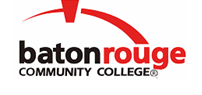 Baton Rouge Community CollegeAcademic Affairs Master SyllabusDate Approved:	7 April 2022Term and Year of Implementation:	Spring 2023Course Title:	Creative Coding for the WebBRCC Course Rubric:	ARTS 2033Previous Course Rubric:	ETEC 2523Lecture Hours per week-Lab Hours per week-Credit Hours:	3-0-3Per semester:  Lecture Hours-Lab Hours-Instructional Contact Hours:	45-0-45Louisiana Common Course Number:	     CIP Code:	50.0102Course Description:	Focuses on website design technologies integral to the experiential and aesthetic aspects of user engagement with web-based media. By the end of the course, students will be able to create, validate, and publish interactive, responsive web-based projects with visual appeal.Prerequisites:		ARTS 1513 or ETEC 2513 Co-requisites:		NoneSuggested Enrollment Cap:	25Learning Outcomes.  Upon successful completion of this course, the students will be able to:1.	Create user-centered, standards-based, websites using Hypertext Markup Language, Version 5 (HTML5), Cascading Style Sheets, Level 3 (CSS3), and JavaScript.2.	Explain the principles of user experience (UX) and user interface (UI) design as applied to the creation of responsive and visually appealing websites.3.	Use web tools such as frameworks and content-management systems to speed up development.4.	Explain the similarities and differences between print and web design.5.	Create graphics and other visual design elements that are optimized for a web-based environment.Assessment Measures.  Assessment of all learning outcomes will be measured using the following methods:1.	Instructor-designed exams focusing on attainment of common web terminology2.	Applied web development and design projects evaluated from inception to completion3.	Final project culminating in the creation and publication of a working websiteInformation to be included on the Instructor’s Course Syllabi:Disability Statement:  Baton Rouge Community College seeks to meet the needs of its students in many ways.  See the Office of Disability Services to receive suggestions for disability statements that should be included in each syllabus.Grading: The College grading policy should be included in the course syllabus.  Any special practices should also go here.  This should include the instructor’s and/or the department’s policy for make-up work.  For example in a speech course, “Speeches not given on due date will receive no grade higher than a sixty” or “Make-up work will not be accepted after the last day of class”.Attendance Policy:  Include the overall attendance policy of the college.  Instructors may want to add additional information in individual syllabi to meet the needs of their courses.General Policies: Instructors’ policy on the use of things such as beepers and cell phones and/or hand held programmable calculators should be covered in this section.Cheating and Plagiarism:  This must be included in all syllabi and should include the penalties for incidents in a given class.  Students should have a clear idea of what constitutes cheating in a given course.Safety Concerns:  In some courses, this may be a major issue.  For example, “No student will be allowed in the lab without safety glasses”.  General statements such as, “Items that may be harmful to one’s self or others should not be brought to class”.Library/ Learning Resources:  Since the development of the total person is part of our mission, assignments in the library and/or the Learning Resources Center should be included to assist students in enhancing skills and in using resources.  Students should be encouraged to use the library for reading enjoyment as part of lifelong learning.Expanded Course Outline:I.	World Wide Web Consortium (W3C) Standards for Style, Accessibility, Layout, and FormattingII.	Review of Cascading Style Sheet (CSS) Style RulesIII.	CSS Selector TypesIV.	Identification (ID) and Class SelectorsV.	CSS Shorthand TechniquesVI.	Positioning SchemaVII.	Browser SupportVIII.	Floating ElementsIX.	Extensible Hypertext Markup Language [(X)HTML] FormsX.	Optimization of Graphics for the WebXI.	Incorporating Plug-insXII.	JavaScriptXIII.	jQueryXIV.	Back-end Management